Муниципальное бюджетное учреждение дополнительного образования «Детский оздоровительно-образовательный спортивный центр» Снежненского сельского поселения Комсомольского муниципального района Хабаровского краяУтверждена                                                                       Согласовано                                       приказом директора                                                          Глава Комсомольского                            МБУ ДО ДООСЦ                                                              Муниципального района                          Снежненского сельского                                                  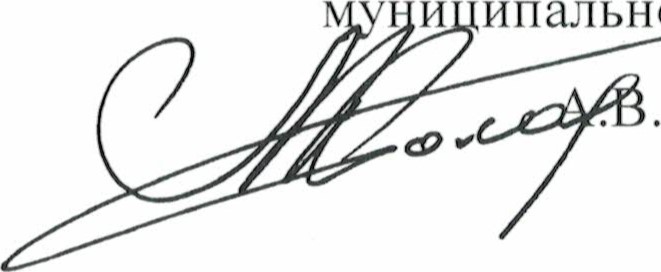 поселения                                                                          ________А.В. Коломыцев                       № 11 от 17.07.2018 г. ПРОГРАММА РАЗВИТИЯмуниципального бюджетного учреждениядополнительного образования«Детский оздоровительно-образовательный спортивный центр»на 2018 – 2020 годы«Гордость-Успех-Рекорд!»п. Снежный2018г.Содержание программыВведениеАктуальность программы. Цели, задачи и миссия МБУ ДО ДООСЦВидение образовательного результатаПаспорт программы. Аналитико-прогностическое обоснование программы развитияИнформационно-аналитическая справкаПроблемный анализ текущего состояния развития МБУ ДО ДООСЦ Анализ. Позитивные и негативные тенденции в деятельности учреждения Концептуальное видение образа будущего состояния МБУ ДО ДООСЦ Перспективная модель МБУ ДО ДООСЦ Проекты программы развитияЭтапы и сроки реализации программы развитияРесурсное обеспечение программыОценка результатов реализации программы развитияПредполагаемые результаты программы развитияВозможные риски и способы их минимизацииОрганизация руководства и контроля в ходе реализации программы развития.ВведениеКоренные преобразования в системе дополнительного образования, связанные с её модернизацией, затрагивают не только институты дополнительного образования, но и предполагают формирование новой идеологии, связанной с крупномасштабным государственным реформированием всей социальной сферы.   Новый подход с одной стороны предусматривает общественный заказ на новое качество дополнительных образовательных услуг, обновление содержания образования, а с другой стороны, создаёт необходимость учреждения дополнительного образования отвечать на новые вызовы в форме проектирования своего развития. В условиях глобализации все более актуальным становится вопрос о глобальной конкуренции государства, корпораций, общественных институтов за инструменты влияния на сознание и идентичность детей и молодежи. В этом аспекте вопросы развития дополнительного образования детей соотносятся с вопросами обеспечения национальных интересов и национальной безопасности Российской Федерации.Дополнительное образование детей является сферой высокого уровня инновационной активности, что позволяет рассматривать ее как одну из приоритетных сфер инновационного развития России в контексте Стратегии инновационного развития Российской Федерации на период до 2020 года.Программа развития муниципального бюджетного учреждения дополнительного образования «Детский оздоровительно-образовательный спортивный центр» Снежненского сельского поселения  (далее МБУ ДО ДООСЦ) является нормативным документом, обеспечивающим её интеграцию с целевыми ориентирами образовательной программы учреждения, программ дополнительного образования, а также интеграцию в социальное пространство. Проблема обеспечения инновационного развития учреждения дополнительного образования, доступного, качественного дополнительного образования, в том числе, в условиях внедрения ФГОС нового поколения является актуальной для МБУ ДО ДООСЦ в связи с изменениями в образовательной политике, меняющими саму философию образования, воспитания и обучения и отражающими систему требований:к Центру, как учреждению дополнительного образования, работающему на конкурентном рынке образовательных услуг;к качеству образовательных результатов, основанных на компетентостном подходе;к качественным характеристикам дополнительных образовательных программ, реализуемых в Центре.Концепция развития дополнительного образования, утверждённая распоряжением Правительства РФ от 04.09.2014 № 1726-р направлена на воплощение в жизнь миссии дополнительного образования как социокультурной практики развития мотивации подрастающих поколений к познанию, творчеству, труду и спорту, превращение феномена дополнительного образования в подлинный системный интегратор открытого вариативного образования, обеспечивающего конкурентоспособность личности, общества и государства. В постиндустриальном обществе, где решены задачи удовлетворения базовых потребностей человека, на передний план выдвигаются ценности самовыражения, личностного роста и гражданской солидарности. Образование становится не только средством освоения всеобщих норм, культурных образцов и интеграции в социум, но создает возможности для реализации фундаментального вектора процесса развития человека, поиска и обретения человеком самого себя. Основными механизмами развития такого дополнительного образования являются:формирование в средствах массовой информации нового имиджа дополнительного образования;интеграция ресурсов, организация сетевого взаимодействия организаций различного типа;создание конкурентной среды, стимулирующей обновление содержания и повышение качества услуг;единая система учёта личных достижений детей в различных дополнительных общеобразовательных программах (включая ФГОС);обеспечение инновационного характера развития системы дополнительного образования;поддержка образовательных программ, ориентированных на группы детей, требующих особого внимания государства и общества (дети из группы социального риска, дети с ограниченными возможностями здоровья);информационная открытость, обеспечение полного доступа граждан к объективной информации о качестве дополнительных программ;развитие системы поиска и поддержки талантов;опора на детей и семью, использование семейного ресурса.Программу развития МБУ ДО ДООСЦ ни в коей мере нельзя рассматривать как программу развития педагогической системы Центра. Качественной характеристикой развития нашего учреждения является востребованность в социуме при эффективной реализации всех её механизмов. Таким образом, ключевыми направлениями, обеспечивающими инновационность, эффективность и качество дополнительного образования в МБУ ДО ДООСЦ являются:развитие инновационной инфраструктуры дополнительного образования, где Центр как учреждение дополнительного образования является открытым для сетевого, социального, образовательного взаимодействия с учреждениями образования, культуры, науки, вузами и колледжами, социальными службами, территориальными органами и т.п.;развитие программно-методического комплекса Центра, интегрирующего в себе программы взаимодействия с семьёй, социальными партнёрами, программы дополнительного образования и т.п.;Программа развития МБУ ДО ДООСЦ на 2018-2020 г.г. рассматривается как основа долгосрочного его развития. План её реализации конкретизируется в проектах и годовых планах работы Центра.Приступая к её разработке, мы обозначили для себя видение главных особенностей учреждения дополнительного образования, которое будем строить, объединив возможности, положительный опыт, индивидуальные особенности, которыми ценны и богаты учреждения, объединившиеся в форме слияния в состав нашего нового учреждения.Эти особенности будущего МБУ ДО ДООСЦ можно обозначить следующим образом:- это Центр, соответствующий целям опережающего развития, где будет обеспечено не только сохранение достижений прошлого, но и технологий, которые пригодятся в будущем, через вовлечение ребят в спортивные и творческие проекты, помощь в принятии решений и осознании собственных возможностей;- это Центр для всех, так как в нём будет обеспечиваться успешная социализация детей с разными возможностями, запросами и задатками, в том числе детей с ограниченными возможностями здоровья, детей-сирот, оставшихся без попечения родителей, находящихся в трудной жизненной ситуации;- это педагоги, открытые ко всему новому, понимающие детскую психологию, хорошо знающие своё дело, чья задача – помочь ребёнку найти себя в будущем, стать самостоятельными, творческими и уверенными в себе людьми;-это Центр взаимодействия как с родителями, так и с учреждениями образования, культуры, спорта, досуга, другими организациями;- это современная инфраструктура с качественным и современным оборудованием, Интернетом, условиями для занятий спортом и творчеством;-   это современная система оценки качества дополнительного образования, которая должна обеспечивать всех участников образовательного процесса, в том числе и родителей обучающихся достоверной информацией о том, как работает и каждый педагог, и всё учреждение в целом, как развивается и взрослеет каждый ребёнок и каков уровень удовлетворённости образовательными услугами в социуме; это система оценки, главная задача которой – мотивация каждого нашего воспитанника. Актуальность программыЦели, задачи и миссия МБУ ДО ДООСЦ Снежненского сельского поселения.Обновление дополнительного образования, создание принципиально новой структуры образования – основная тенденция развития системы дополнительного образования России. Задача реорганизации учреждений дополнительного образования состоит в обеспечении максимально широкого спектра дополнительных образовательных услуг по месту жительства, обеспечивающих максимальную успешность каждого участника образовательного процесса в соответствии с индивидуальными возможностями и интересами, а также в обновлении содержания образования с учётом меняющихся требований инновационной экономики.Планирование дальнейшего развития МБУ ДО ДООСЦ определяет ряд факторов как внешнего, так и внутреннего характера:Долгосрочное планирование темпов развития общества, выразившееся:– в необходимости перехода к инновационному развитию экономики;– в расширении возможностей социального выбора;– в переходе к информационному обществу.2.      Существенные изменения, произошедшие за истекший период в системе образования Российской Федерации, в том числе и в системе дополнительного образования, а именно:- реализация приоритетного национального проекта «Образование», который заложил основы системных и последовательных изменений, обеспечив государственную поддержку инновационного пути развития образовательных учреждений;- начало реализации Концепции развития дополнительного образования, коренным образом меняющей отношение государства к дополнительному образованию и обновление его содержания;-  значительное обновление пакета электронных образовательных ресурсов, охватывающих все разделы дополнительных общеобразовательных программ;- применение ресурсов сети Интернет, которые позволят широко использовать их возможности при подготовке к занятиям и на занятиях для поиска информации, создания мультимедийных презентаций, тестирования;- повышение  роли  как внешней, так и внутренней системы оценки качества, ориентированной  прежде всего на новые результаты.3. Высокий потенциал педагогического коллектива учреждения и создание условий, обеспечивающих выполнение требований, предъявляемых к образованию родителями и обучающимися:- педагоги ориентированы на системное повышение профессиональной квалификации с целью подготовки к работе в новых условиях;- сложился стиль управления, обеспечивающий мотивационную готовность сотрудников к необходимым изменениям и желание их осуществлять;- значительно расширена сфера дополнительных образовательных услуг.Разработка программы развития проводилась с учётом анализа имеющихся условий и ресурсов учреждения. Программа предполагает осуществить модернизацию учреждения в несколько этапов, на каждом из которых определены главные приоритеты и выявлены ресурсы. Реализация запланированных проектов программы развития осуществляется с учётом понимания безусловной необходимости сохранения здоровья обучающихся. Программа допускает внесение изменений, уточнений и дополнений на протяжении всего срока действия, предусматривает ежегодный промежуточный анализ итогов её реализации.  После проведения мониторинга общественного мнения основных заказчиков дополнительных образовательных услуг (родителей и обучающихся) и анализа его   результатов была определена миссия: создание условий для общего развития детей, независимо от первоначального уровня их способностей, формирование у них потребности в саморазвитии, выявление талантов, развитие спортивных, интеллектуальных, творческих способностей и дарований, оказание помощи в личностном и профессиональном самоопределении.Миссия МБУ ДО ДООСЦ определила основную цель, которая стоит перед педагогическим коллективом: определение общей стратегии развития образования в учреждении, перевод учреждения в качественно новое состояние, соответствующее потребностям государства, социума, отдельной личности, требованиям государственных образовательных стандартов нового поколения. На достижение этой цели будет работать выполнение задач  МБУ ДО ДООСЦ которые могут быть определены следующим образом:максимально использовать накопленный опыт эффективного решения образовательных и воспитательных и интегрировать этот опыт в единой системе;повысить конкурентоспособность учреждения на рынке дополнительных образовательных услуг;обеспечить доступность и качество услуг дополнительного образования, расширить диапазон услуг в соответствии с запросами родителей (законных представителей); повысить эффективность управления учреждением, совершенствовать нормативно-правовую базу деятельности;повысить профессиональную компетентность педагогов, обеспечить методическую и психологическую поддержку личностного роста педагогов; обеспечить сохранение и укрепление имиджа Центра как образовательного учреждения высокой педагогической культуры, отвечающего требованиям, предъявляемым к современному учреждению дополнительного образования Снежненского сельского поселения.улучшать и рационально использовать материально-техническую базу учреждения;расширять возможности дополнительного профессионального образования для всех категорий педагогических работников учреждения за счет интеграции традиционного постдипломного образования и разнообразных программ повышения квалификации в самом образовательном учреждении, в том числе и средствами информационных технологий с целью подготовки к работе в новых условиях и в соответствии с повышением требований к профессиональной компетенции педагога;обеспечить комплексное взаимодействие психологического, методического, социального, педагогического сопровождения развития обучающихся на всех этапах воспитания и обучения;создать условия для полноценного включения в образовательное пространство и успешную социализацию детей с ограниченными возможностями здоровья, детей с отклонениями в поведении, детей, оставшихся без попечения родителей, детей из семей беженцев и вынужденных переселенцев, детей, проживающих в малоимущих семьях, и других категорий детей, находящихся в трудной жизненной ситуации;разработать и реализовать специальную систему поддержки как сформировавшихся талантливых детей, так и общую среду для проявления и развития способностей каждого ребенка, стимулирования и выявления достижений одаренных детей; совершенствовать формы и методы системы эффективного воспитания, способствующие развитию социальных навыков и приобщению обучающихся к опыту созидательной социально значимой деятельности;совершенствовать сферу дополнительных образовательных услуг для наиболее полного раскрытия индивидуальных творческих, интеллектуальных, физических возможностей всех обучающихся;организовать работу по поиску городских, региональных и общероссийских физкультурно-оздоровительных, интеллектуально-творческих проектов и грантов с целью расширения круга образовательных возможностей для участников образовательного процесса (обучающихся и педагогов);отработать различные варианты совместных акций, мероприятий и долгосрочных проектов с образовательными, культурно-досуговыми организациями и социальными партнерами (реальными и потенциальными) для повышения инвестиционной привлекательности учреждения и расширения социального партнерства;оптимизировать использование денежных средств, выделяемых на оказание услуг по муниципальному заданию.Видение образовательного результата    Современный мир постоянно развивается. Если раньше успех человека определялся наличием у него определенных знаний в той или иной области и опыта работы, то сегодня знаний недостаточно. Общемировые тенденции, научно-технический прогресс, глобализация и др. процессы предъявляют к современному человеку новые требования. Современный человек творит и работает в ситуации неопределенности, и то, что сегодня он делал с успехом, завтра может быть уже неэффективно. Именно дополнительное образование может стать той составляющей, которая поможет человеку стать востребованным профессионалом, обладающим разносторонними знаниями, умениями и навыками, которые помогут ему быстро адаптироваться к меняющемуся миру и успешно самореализоваться во всех сферах жизни. Для того чтобы быть успешным, человек должен предвидеть тенденции времени, понимать, какие требования предъявляются к современным и будущим профессиям, как меняется рынок труда и какие общемировые инновации влияют на характер этих требований. Какие новые передовые технологии будут востребованы в будущем. Мы считаем, что, для того чтобы современный человек был востребованным, конкурентоспособным и успешным в будущем, его развитие должно строиться в трех направлениях: - интеллект, включающий не только знания, полученные в школе, но и весь комплекс дополнительных образовательных знаний и умений, умение применять всё это на практике;- социализация человека в обществе, а также способность к постоянному саморазвитию; самоорганизация собственной деятельности, умение управлять траекторией собственного развития, достигать поставленных целей;- здоровьесбережение –формирование навыков здорового образа жизни, сохранение и развитие физического и психического здоровья.Все эти три составляющие формируют базовые и специальные способности и компетентности.Исходя из этой модели, на каждой ступени у учащихся будут формироваться определённые способности и компетентности, обеспечивающие их успешность в обучении, воспитании, развитии и самореализации. Такая модель невозможна без интеграции основного и дополнительного образования, единого системного подхода к образованию всех участников образовательного процесса.Таким образом, предметом деятельности МБУ ДО ДООСЦ является:реализация общеобразовательных программ дополнительного образования различной направленности;реализация воспитательных досуговых программ для детей, подростков, молодёжи и взрослого населения по месту жительства.На наш взгляд, именно дополнительное образование является для человека инновационной площадкой для отработки образовательных моделей и технологий будущего. Паспорт программыАналитико-прогностическое обоснование программы Программа развития Муниципального бюджетного учреждения дополнительного образования «Детский оздоровительно-образовательный спортивный центр» Снежненского сельского поселения (далее Учреждения) выступает в качестве стратегического плана осуществления основных нововведений в образовательном учреждении. Она ориентирована на будущее, на реализацию не только сегодняшних, но и перспективных образовательных потребностей. Программа развития рассматривается Учреждением как потенциально мощный и действенный инструмент, обеспечивающий гарантированный, результативный, экономичный и своевременный переход Учреждения в новое качественное состояние, и одновременно – инструмент, обеспечивающий управление им. Паспорт Программы развитияИнформационно-аналитическая справка16.07.2018 в результате реконструкции здания было сдано новое образовательное учреждение МБУ ДО ДООСЦ Снежнежненского сельского поселения с девизом «Гордость-Успех-Рекорд!»  целью стало   совершенствование системы управления развитием Учреждения, оптимизация механизмов управления, развитие Центра как образовательного комплекса, реализующего дополнительное образование в соответствии с современными требованиями, и с запросами района.Внесены и утверждены изменения в Устав Учреждения, проведена оптимизация кадрового состава, административно-хозяйственной службы. На сегодняшний день деятельность МБУ ДО ДООСЦ Снежненского сельского поселения обусловлена сложившимися традициями, проверенным опытом, осуществляется на основании бессрочной Лицензии с учётом запросов детей и потребностей семьи.  Организация может осуществлять следующие виды деятельности:- проведение санитарно - гигиенических, профилактических оздоровительных мероприятий, обучение и воспитание сфере охраны здоровья граждан в Р.Ф.- организация и проведение массовых мероприятий (праздников, соревнований, выставок, олимпиад, концертов, шоу-программ, представлений, конкурсов, фестивалей форумов);- создание условий для совместного труда или отдыха учащихся, родителей (законных представителей);- организация каникулярного отдыха учащихся;- оказание помощи педагогическим коллективам других образовательных учреждений в реализации дополнительных общеобразовательных программ организация досуговой и вне учебной деятельности учащихся, а также молодежным и детским общественным объединениям, и организациям на договорной основе;- проведение работ и предоставление услуг по созданию условий для организации образовательного процесса;- организация и проведения семинаров, практикумов, круглых столов, для педагогического сообщества Комсомольского района. В соответствии с установленным государственным статусом Учреждение реализует следующие общеобразовательные (общеразвивающие) программы в области физкультуры и спорта:физкультурно-оздоровительной направленности;спортивной – направленности.В 12 объединениях по дополнительным общеобразовательным (общеразвивающим) программам обучается 140 воспитанников. Реализуется 9 программа, преимущественно физкультурно-оздоровительной направленности. Приоритетность физкультурно-оздоровительной направленности мы определили путём ежегодных исследований и запросов населения, а также общей стратегической позиции государства по укреплению здоровья нации.   Структура и содержание программ несут образовательный, развивающий и воспитательный потенциал, отвечают целевым установкам подобных программ дополнительного образования, ресурсам учебного времени, анатомо-физиологическим и психологическим особенностям детей. Отличительная особенность образовательных программ дополнительного образования- программы комплексные и представляют собой модифицированный вариант синтеза нескольких программ, модулей, что обеспечивает интеграцию разных образовательных областей в процессе социализации ребёнка.В Учреждении созданы условия для поддержки талантливых и одарённых детей, детей-инвалидов. Физкультурно-оздоровительная и организационно-массовая работа весьма разнообразна: массовые мероприятия, праздники проводятся не только с детьми и подросткам, посещающими Учреждение, но и со всеми детьми, подростками и взрослым населением микрорайона Мы активно взаимодействуем с территориальными органами, советами общественного самоуправления. Ежегодно на базе нашего Учреждения функционируют летние спортивно-оздоровительные профильные смены с дневным пребыванием детей, в которых организован активный и интересный досуг.В помещениях МБУ ДО ДООСЦ оборудованы спортивный и тренажёрные залы, бассейн, оборудованы рабочие места для педагогических работников и хозяйственной службы.Педагогический коллектив Учреждения – это 3 профессиональных педагогических работника.Образовательный процесс в МБУ ДО ДООСЦ Снежненского сельского поселения регламентируется Уставом, учебным планом, календарным учебным графиком, расписанием занятий, муниципальным заданием и строится   на основе реализации модифицированных, компилятивных и авторских общеобразовательных (общеразвивающих) программ дополнительного образования детей.Виды образовательных программ  Содержание дополнительных общеобразовательных (общеразвивающих)  программ, формы их освоения и продолжительность обучения по указанным программам определяется Приложением к письму Департамента молодежной политики, воспитания и социальной поддержки детей Минобрнауки России от 11.12.2006 № 06-1844 «Примерные требования к программам дополнительного образования детей», а также Порядком организации и осуществления образовательной деятельности по дополнительным общеобразовательным программам (Приказ МОиН РФ от 29.08. 2013 г. № 1008).Перечень и направленность образовательных программАнализ количественного состава обучающихся и воспитанниковАнализ социальных категорий обучающихсяДинамика достиженийИнновационная деятельностьПедагоги МБУ ДО ДООСЦ , повышая профессиональный уровень, внедряют в свою деятельность инновационные формы работы и здоровьесберегающие технологии. В Учреждении успешно реализуются:-программа спортивно-оздоровительной направленности «Русские народные подвижные игры»;- программа спортивно-оздоровительной направленности «Юный чемпион», основанная на чередующихся базовых движениях из различных видов спорта;- экспериментальная программа спортивно-оздоровительной направленности «Гандбол»; - программа спортивно-физкультурной направленности «Самбо»;- спортивно-оздоровительные программы по ОФП в сочетании с фитнес-системой «Формула здоровья» и «Грация»; - программа туристской направленности «Школа безопасности», участвующая в реализации ФГОС.  - программа спортивно-физкультурной направленности «Плавание»;Опрос детей, родителей и взрослого населения показал, что имеет место необходимость в расширении спектра дополнительных образовательных услуг, дополнительном образовании взрослого населения, дополнительного развития детей с 4-х летнего возраста.Анализ воспитательной, физкультурно-оздоровительной, досуговой   деятельности «Умная» организация досуга остаётся весьма значимым звеном работы спортивного центра, важным компонентом его социокультурной среды. Сегодня как никогда актуальна проблема овладения детьми и подростками способами организации своего свободного времени, умением содержательно и интересно проводить свой досуг. Все мероприятия (физкультурно-оздоровительные, культурно-досуговые, гражданско-патриотические и др.) Учреждения нацелены не только на наполнение детского досуга социально-значимым смыслом, но и на формирование у самих детей практических навыков содержательного проведения своего собственного свободного времени и досуга своих сверстников.Однако, с помощью крупных спортсооружений невозможно решить проблему досуга новых поколений людей в России. Не могут мальчишки и девчонки, а уж тем более, семьи, когда появляется свободное время, просто так прийти в какой-нибудь спорткомплекс и поиграть в футбол, волейбол, поскольку за это надо платить немалые деньги.  Это говорит о целесообразности развивать дворовый спорт и дворовый досуг для всех категорий населения на территории микрорайонов, который позволит: - создать социальное пространство, в котором дети, подростки, молодёжь могут чувствовать себя комфортно, формироваться как личности в полном объёме;- снизить негативные проявления (алкоголизм, табакокурение, наркоманию и др.) всех возрастных категорий;- обеспечить преемственность поколений и взаимопонимание между родителями и детьми путём совместного активного досуга;- активизировать сетевое взаимодействие различных организаций, социальных структур, органов исполнительной власти для создания условий организации здорового досуга по месту жительства детей, подростков, молодёжи и их родителей.       С целью развития массового спорта по месту жительства на базе МБУ ДО ДООСЦ обработаны и готовы к реализации интересные разноплановые физкультурно-спортивные мероприятия по пропаганде здорового образа жизни и вовлечению в занятия массовым спортом.Вот наиболее яркие и массовые праздники и спортивные программы:-   спортивно-оздоровительный праздник «Широкая Масленица» -   туристское спортивно-оздоровительное мероприятие «Комсомольский район –территория спорта»- «За мирное небо, спасибо!» - праздничное мероприятие Великой Победы - Здоровая семья –сильная страна!» - спортивный праздник - туристская эстафета «Весенний марафон» - 93 человека;- спортивный фестиваль «Созвездие» - «Праздник детства» - спортивно-оздоровительное мероприятие совместно со школой и ДК.Огромное значение придаём вовлечению семьи в педагогический процесс, понимая, что воспитание физически и духовно здорового гражданина и патриота своей страны начинается с улицы, с дома, где ты живёшь, с семьи.Проведён цикл мероприятий по привлечению детей вместе с родителями к различным видам деятельности центра:- «Папа, мама, я – спортивная семья» - «Всей семьёй на стадион» - физкультурно-спортивный праздник - «Вместе дружная семья!» - спортивно-оздоровительное Проведены разноплановые физкультурно-спортивные мероприятия гражданско-патриотической направленности: - спортивно-игровые программы «Вперёд, мальчишки!» - военно – спортивная игра «Зарничка» - «Поклонимся великим тем годам» -мероприятие в День Памяти и Скорби – Перед педагогическим коллективом Центра стоит задача поиска новых форм организации внеурочной деятельности. Важность организации активного отдыха детей и подростков, семейного отдыха связана прежде всего с ухудшением здоровья нации, профилактикой правонарушений и асоциальных явлений (алкоголизма, табакокурения, наркомании и т.д.).В работе с такими подростками педагоги-организаторы, инструкторы по ФК, педагоги д/о Центра используют самые разнообразные формы работы: индивидуальные беседы (поддержание контакта и моральная поддержка ребёнка), социальный патронаж (рейды по микрорайону, встречи с родственниками, самими подростками и т.д.), вовлечение в физкультурно-спортивные, правовые и досуговые мероприятия ДЮЦ, различные ролевые игры и тренинги. Целенаправленно ведётся работа по вовлечению подростков, состоящих на учёте, подростков «группы риска» в кружки и секции, а также во все мероприятия и праздники по месту жительства. Зачастую, именно эти ребята становятся лидерами, ведущими, активными участниками таких мероприятий. Впоследствии многие подростки «группы риска» становятся активными помощниками педагогов учреждения на долгие годы.   Одной из главных составляющих работы с подростками девиантного поведения считаем сетевое взаимодействие и сотрудничество со школами, классными руководителями, родителями, инспекциями, так как считаем, что без совместного объединения усилий решить проблему профилактики подростковых правонарушений невозможно.Ежегодно составляем план совместной работы с инспекциями по делам несовершеннолетних и школами. Педагоги-организаторы вместе с инспекторами по делам несовершеннолетних проводят рейды по территории микрорайоновПланируется провести ряд мероприятий, бесед, встреч. - «Спорт против наркотиков» с приглашением врача-нарколога, инспектора ПДН - правовые беседы в кружках и секциях ДЮЦ - ежегодно;- конкурсы рисунков, плакатов «Нет – наркотикам!»;- круглый стол с участием подростков, состоящих на учёте в ПДН, на внутришкольном учёте и работников ПДН «Ты -  гражданин России!»  - «Наше здоровье – в наших руках!» - спортивный праздник.Особой категорией людей, требующей пристального внимания педагогического коллектива Спортивного центра, являются ветераны и пожилые люди. Сохранение семейных ценностей, воспитание любви и уважения к старшему поколению – важная часть работы педагогического коллектива с семьёй. Работу по организации досуга и отдыха пожилых людей ведём в тесном сотрудничестве с Советами ветеранов п. Снежный, службами социальной защиты, школой. На базе центра педагоги организуют мероприятия, встречи, концерты, праздники. При организации работы с пожилыми людьми мы учитываем ряд факторов. Это, прежде всего, особенности данной аудитории, её проблемы, интересы, запросы. И второе, это наличие особых дней в году, о которых нельзя забывать при планировании работы. К таким дням относятся Дни воинской славы, День пожилого человека, День инвалидов, так как среди пожилого населения, особенно ветеранов войны, достаточно много людей с ограниченными возможностями; традиционные праздники, которые чтутся старшим поколением. Есть ещё одна категория людей, для которых творческая деятельность и досуг в настоящее время имеют жизненно важное значение –это люди с ограниченными возможностями здоровья. Перед нами стоит проблема поиска новых форм работы с детьми с ограниченными возможностями здоровья в целях их социальной реабилитации и интеграции. Всеобщая декларация прав человека гарантирует инвалидам право на полное и равное участие во всех сферах жизни общества. Но реально эти люди часто лишены возможности такого участия. Создание равных возможностей для людей с ограниченными возможностями как направление социальной политики связано с обеспечением доступности для них в такой же степени, как и для остальной части общества не только образования и работы, но и различных форм культуры, досуга (социально-культурная реабилитация). Таким людям нужен в первую очередь шанс (хотя бы в сфере свободного времени), чтобы доказать себе и обществу право на активное существование.  Перед педагогами д/о была поставлена задача -  проанализировать и скорректировать все общеобразовательные программы с целью доступности услуг дополнительного образования для детей с ограниченными возможностями. Мы планируем расширить перечень досуговых мероприятий, мастер-классов, творческих конкурсов с участием также и здоровых детей. На сегодня для таких детей в центре разработаны оздоровительные, досуговые, творческие мероприятия:- «От сердца –к сердцу» - творческое мероприятие - «Передай добро по кругу!» - праздник с элементами сказкотерапии - «Вместе будем счастливы этим летом!» - театрализованный спортивно-оздоровительный праздник  Спортивно-оздоровительные лагеря являются частью социальной среды, в которой дети реализуют свои возможности, потребности в индивидуальной, физической и социальной компенсации в свободное время. Летний лагерь является, с одной стороны, формой организации свободного времени детей разного возраста, пола и уровня развития, с другой – пространством для оздоровления, развития художественного, технического, социального творчества.На базе нашего Учреждения в летний период планируется создать профильные смены для полноценного отдыха, оздоровления и физического развития детей.Планируя воспитательную работу в объединениях, педагогический коллектив широко использует все возможности Центра и поселка: спортзалы , игровые комнаты, тренажёрные и танцевальные залы, дворовые спортивные площадки, стадион и многофункциональную площадку.Каждая профильная смена пройдет по интересной программе, будет наполнена яркими и увлекательными мероприятиями.  Предполагаемые результаты реализации Программы развитияГлавным результатом реализации Программы развития по расширенному сценарию предполагается достижение состояния лидерства на рынке образовательных услуг в городе, направленного на обеспечение системного отслеживания результатов и эффективности внедрения и реализации Программы развития МБУ ДО ДООСЦ Снежненского с.п.                Критерии результативности образовательной деятельности:- освоение эффективных образовательных технологий в деятельности Учреждения, совершенствование используемых форм и методов обучения и воспитания приведёт к высоким творческим показателям, удовлетворённости детей и взрослых от совместной работы;- создание условий для психолого-педагогического сопровождения детей будет способствовать сохранению и укреплению здоровья обучающихся, формированию у них потребности в здоровом образе жизни, социальному и профессиональному самоопределению;- программно-целевой подход к учебно-воспитательной работе, физкультурно-оздоровительной деятельности, активной организации досуга в МБУ ДО ДООСЦ Снежненского с.п. позволит определить главные целевые ориентиры Учреждения и повысит уровень интеллектуального, нравственного, физического, эстетического развития личности ребенка через разработку соответствующих мероприятий;- повышение профессионального мастерства педагогов будет способствовать повышению качества обучения и воспитания детей и подростков, внедрению личностно-ориентированного образования, что в конечном итоге приведет к созданию оптимальной модели Учреждения, способствующей максимальному раскрытию творческого потенциала педагогов и обучающихся, сохранению и укреплению их здоровья;- проведение диагностических и мониторинговых исследований образовательного и воспитательного процесса позволит своевременно выявлять и устранять недостатки и сбои в организации педагогической, учебно-воспитательной, оздоровительной деятельности;- укрепление материально-технической базы Учреждения будет способствовать эффективной реализации данной программы;-  развитая и усовершенствованная, исходя из образовательных потребностей обучающихся, социального заказа семей структура внешних связей МБУ ДО ДООСЦ Снежненского с.п. с образовательными учреждениями, просветительскими учреждениями культуры, спорта, и искусства, организациями районного управления, социальными институтами позволит Учреждению успешно функционировать и быть конкурентоспособным на рынке образовательных услуг.Возможные риски и способы их минимизацииК числу возможных рисков можно отнести:- неприятие инноваций частью педагогического коллектива;- непонимание частью родителей обучающихся целей и задач инновации, как следствие, повышение чувства тревоги за результат в изменившихся условиях педагогического процесса;- снижение комфортности самочувствия обучающихся, связанное с затруднениями делать выбор и нести за него ответственность;- недостаточный уровень методологической, методической компетентности педагогов.- локальные ошибки исполнителей;- недофинансирование запланированных мероприятий;- снижение уровня поддержки социальными партнерами;- введение сложной и длительной процедуры заключения договоров.Тем не менее, данные риски могут быть минимизированы за счет:- разъяснительных бесед с родителями о целях, стоящих перед Центром каксредой, обеспечивающей развитие и социализацию детей;- повышения уровня методической грамотности педагогического коллектива в целом;- контроля за деятельностью конкретных исполнителей, поставленных за-дач, корректировка курса развития Центра в нужном русле;- обеспечения гармоничной и доброжелательной атмосферы в коллективе,четкое разделение обязанностей, снятие дублирующих функций с исполнителей;- развития других форм внебюджетного финансирования Центра;- развития социального партнерства, поиск новых партнеров, формированияимиджа конкурентоспособного Учреждения.Организация руководства и контроля в ходе реализации Программы развитияДеятельность МБУ ДО ДООСЦ Снежненского с.п. по реализации Программы развития сопровождается комплексным мониторингом ее эффективности. Постоянное отслеживание процесса реализации программы позволяет осуществить система оценки качества образования. Результаты мониторинга позволяют учитывать мнение общественности, родителей, педагогов, обучающихся по организации учебно-воспитательного процесса в Учреждении и проводить необходимую корректировку инновационной деятельности, определять приоритеты развития. Внутренний мониторинг проводят педагоги, используя специальные методики, анкетирование, опросы и т.д. Контроль исполнения по срокам и задачам - администрация Учреждения в рамках внутреннего должностного контроля.Контроль выполнения программы осуществляется педагогическим советом, администрацией. Администрация представляет ежегодный публичный доклад учредителю, родителям, общественности, который размещается на сайте Учреждения. Мероприятия по реализации Программы являются основой годового плана работы Центра. Информация о ходе реализации Программы в целом и отдельных проектов ежегодно представляется на педагогическом совете. Вопросы оценки хода выполнения Программы, принятия решений о завершении отдельных проектов, внесения изменений в реализацию проектов решает педагогический совет.Наименование программыПрограмма развития МБУ ДО ДООСЦ на 2018 – 2020 годы «Гордость-Успех-Рекорд!»Основания (нормативные документы) для разработки программыЗакон Российской Федерации «Об образовании» и Концепция проекта нового Федерального закона «Об образовании в Российской Федерации»;Концепция развития дополнительного образования детей, утверждённая распоряжением Правительства Российской Федерации от 4 сентября 2014 года № 1726-р;План мероприятий по реализации Концепции развития дополнительного образования на 2015-2020 годы, утверждённый распоряжением правительства РФ от 24 апреля 2015 года № 729;Конвенция о правах ребенка;  Конституции Российской Федерации; Национальная образовательная инициатива «Наша новая школа», утвержденная Президентом Российской Федерации от 04.02.2010  № Пр-271;7. Концепция долгосрочного социально-экономического развития РФ до 2020 года; 8. Федеральный государственный образовательный стандарт начального общего образования, утвержденный приказом Министерства образования и науки Российской Федерации от 06.10.2009 № 373; Федеральный государственный образовательный стандарт основного общего и среднего полного общего образования, утвержденный приказом Министерства образования и науки Российской Федерации от 17.12.2010 № 1897;План действий по модернизации общего образования на 2015–2020 гг., утвержденный Распоряжением от 24 апреля 2015 года №729-р.  Устав МБУ ДО ДООСЦ Снежнеского с.п.Разработчики программы12.Педагогический коллектив МБУ ДО ДООСЦ Снежнеского с.п.Цель программыОпределение общей стратегии развития образования в Учреждении, перевод Учреждения в качественно новое состояние, соответствующее потребностям государства, социума, отдельной личности, требованиям государственных образовательных стандартов нового поколения Задачи программымаксимально использовать накопленный опыт эффективного решения образовательных и воспитательных задач и интегрировать этот опыт в единой системе;повысить конкурентоспособность Учреждения на рынке дополнительных образовательных услуг;обеспечить доступность и качество услуг дополнительного образования, расширить диапазон услуг в соответствии с запросами родителей (законных представителей); повысить эффективность управления Учреждением, совершенствовать нормативно-правовую базу деятельности;повысить профессиональную компетентность педагогов, обеспечить методическую и психологическую поддержку личностного роста педагогов; обеспечить сохранение и укрепление имиджа Центра как образовательного Учреждения высокой педагогической культуры, отвечающего требованиям, предъявляемым к современному учреждению дополнительного образования.улучшить и рационально использовать материально-техническую базу Учреждения;расширить возможности дополнительного профессионального образования для всех категорий педагогических работников Учреждения за счет интеграции традиционного постдипломного образования и разнообразных программ повышения квалификации в самом образовательном Учреждении, в том числе и средствами информационных технологий с целью подготовки к работе в новых условиях и в соответствии с повышением требований к профессиональной компетенции педагога;обеспечить комплексное взаимодействие психологического, методического, социального, педагогического сопровождения развития обучающихся на всех этапах воспитания и обучения;создать условия для полноценного включения в образовательное пространство и успешную социализацию детей с ограниченными возможностями здоровья, детей с отклонениями в поведении, детей, оставшихся без попечения родителей, детей из семей беженцев и вынужденных переселенцев, детей, проживающих в малоимущих семьях и других категорий детей, находящихся в трудной жизненной ситуации;разработать и реализовать специальную систему поддержки как сформировавшихся талантливых детей, так и общую среду для проявления и развития способностей каждого ребенка, стимулирования и выявления достижений одаренных детей; совершенствовать формы и методы системы эффективного воспитания, способствующие развитию социальных навыков и приобщению обучающихся к опыту созидательной социально значимой деятельности;совершенствовать сферу дополнительных образовательных услуг для наиболее полного раскрытия индивидуальных творческих, интеллектуальных, физических возможностей всех обучающихся;организовать работу по поиску городских, региональных и общероссийских физкультурно-оздоровительных, интеллектуально-творческих проектов и грантов с целью расширения круга образовательных возможностей для участников образовательного процесса (обучающихся и педагогов);отработать различные варианты совместных акций, мероприятий и долгосрочных проектов с образовательными, культурно-досуговыми организациями и социальными партнерами (реальными и потенциальными) для повышения инвестиционной привлекательности учреждения и расширения социального партнерства;оптимизировать использование денежных средств, выделяемых на оказание услуг по муниципальному заданиюЭтапы реализации программыЭтапы реализации программы1-й этап (подготовительный)2018 год Изучение возможностей всех ресурсов Учреждения, выявление рисков и моделирование их минимизации в условиях модернизации образовательного процесса; маркетинговое исследование; работа по изучению запросов детей, подростков, молодёжи, потребностей семьи, образовательных учреждений;работа по подготовке кадровых, нормативно-правовых, материально-технических, финансовых ресурсов для реализации преобразований (разработка положений, укрепление материально-технической базы);работа инициативных групп; заключение договоров о сотрудничестве с учреждениями и организациями; разработка модели взаимодействия; анализ, корректировка цели, конкретизация задач и содержания работы на этапе 2-й этап (реализующий)2018 – 2019 г.г.Реализация разработанных проектов, организационных механизмов внедрения проектов в деятельности Учреждения;- мониторинг программы и ее корректировка: эффективность реализации проектов и программ, динамика участия;  - модернизации содержательной и технологической составляющей образовательного процесса (корректировка учебных планов и программ в соответствии с программой развития и ФГОС нового поколения, определение условий взаимодействия и др.);- создание инфраструктуры Учреждения:- кадровая политика;- методическое сопровождение образовательного процесса и сетевого взаимодействия;- финансово-экономическая политика;- анализ, корректировка целей, задач и конкретизация действий на этапе3-й этап (аналитико-обобщающий)2020 годАнализ и обобщение результатов программы, оценка её эффективности; - оглашение результатов (в СМИ, через сайт Учреждения, на родительских собраниях);- обобщение и распространение инновационного опыта работы Учреждения;- работа в стабильном режиме;- выявление новых проблем для совершенствования образовательного процесса на последующий период;- определение перспектив дальнейшего развития УчрежденияИсполнители программы, проектов, основных мероприятийАдминистрация, педагогический коллектив, ученический коллектив, родительская общественность, социальные партнёры УчрежденияРесурсное обеспечение реализации программыДанная Программа может быть реализована при наличии:- высококвалифицированных кадров;- хорошо развитой материально-технической базы;- информационно-методического обеспечения образовательного процесса;- стойкой мотивации педагогов к внедрению инноваций в образовательный и воспитательный процессы;- финансирования программы:а) из бюджетных средств;б) из внебюджетных источниковОжидаемые конечные результаты программыИнновационное стабильное развитие Учреждения для обеспечения доступного и качественного дополнительного образования детей, молодёжи п. Снежный в соответствии с образовательным заказом детей и родителей на дополнительные образовательные услугиСтруктурированные результаты:- обновлённая структура и содержание дополнительного образования через реализацию инновационных, в том числе здоровьесберегающих современных комплексных программ и технологий, их адаптация к условиям дополнительного образования;-  развитая и усовершенствованная, исходя из образовательных потребностей обучающихся, социального заказа семей структура внешних связей МБУ ДО ДООСЦ с образовательными учреждениями, просветительскими учреждениями культуры, спорта, науки и искусства, организациями районного, городского управления, социальными институтами;- введение и устойчивое развитие ФГОС нового поколения; - наличие современных, востребованных направлений дополнительного образования детей, подростков, молодёжи;- введение новых образовательных, развивающих и досуговых программ в соответствии социальным заказом;- модернизирована и качественно улучшена материально-техническая база МБУ ДО ДООСЦ создана современная сервисная инфраструктура Учреждения, позволяющая удовлетворять запросы детей, молодёжи, родителей, посетителей, увеличить доходы Учреждения для его дальнейшего развития; - наличие системы внутренней оценки качества дополнительного образования;- наличие индивидуальных маршрутов развития с учетом особенностей личности ребенка (состояние здоровья, потребности, познавательные возможности, интересы);- наличие и реализация эффективной системы управления, обеспечивающей не только успешное функционирование, но и развитие образовательной системы с использованием механизмов государственно - общественного управления Учреждением с активным участием родителей;- наличие системы формирования здорового образа жизни (мероприятия, лектории для родителей, учащихся, инструктажи и т.д.);- обеспечение Стандарта качества предоставления муниципальных услуг по дополнительному образованию детей;- повышение инвестиционной привлекательности Учреждения через публикацию результатов деятельности в СМИ, на сайте Учреждения, в электронной рассылке; - созданная и функционирующая система непрерывного повышения квалификации педагогов; - ежегодное результативное участие педагогов в различных городских, областных, всероссийских конкурсах и грантах, обобщение и распространение педагогического опыта; - положительная динамика количества призёров и победителей муниципальных, городских, областных и республиканских соревнований, творческих конкурсов. Механизм реализации программыРеализация программы развития осуществляется в ходе 8 проектов с корректируемым, при необходимости, подробным планом мероприятий;- разработанным новым пакетом документов, регламентирующих процесс функционирования и развития Учреждения.Контроль исполнения программы развитияУчредитель,администрация Учреждения, педагогический совет Учреждения,Срок действия программы развитияСентябрь 2018 г. – декабрь 2020 г.Источники финансированияИсточником финансирования программы развития является бюджет образовательного учреждения, внебюджетные средства – спонсорские средства, платные услуги. Полное наименование образовательной организацииМуниципальное бюджетное учреждение дополнительно образования «Детский оздоровительно- образовательный спортивный центр» Снежненского сельского поселения Комсомольского муниципального района Хабаровского края Краткое наименованиеМБУ ДО ДООСЦ Снежнеского сельского поселенияТип Образовательное учреждение дополнительного образованияОрганизационно-правовая формаМуниципальное бюджетное учреждениеУчредитель Администрация Комсомольского муниципального района Хабаровского края (681000, Хабаровский край, г. Комсомольск-на-Амуре, ул. Краснофлотская, д. 32 б. тел. +7(4217)54-45-17, факс +7(4217)53-99-96, E-mail: inform.akt@raion.kms.ru). Учредительные нормативно-правовые документыЛицензия на осуществление образовательной деятельности, «_29_» _апреля_ 2014 г., серия 27ЛО1, 
№0000418, регистрационный номер 1575 ,Свидетельство о государственной регистрации юридического лица, от «29_» ноября 2011 г.  №1022700758882 на пользование земельным участком,Юридический адрес, телефон/факс    681076      Хабаровский Край Комсомольский район п. Снежный ул. Речная д.1, тел. (4217)566-509,                                                                                                   E-mail: Sport.kompleks.10@mail.ru Сайт учрежденияВиды деятельности учреждения - проведение санитарно - гигиенических, профилактических оздоровительных мероприятий, обучение и воспитание сфере охраны здоровья граждан в Р.Ф.- организация и проведение массовых мероприятий (праздников, соревнований, выставок, олимпиад, концертов, шоу-программ, представлений, конкурсов, фестивалей форумов);- создание условий для совместного труда или отдыха учащихся, родителей (законных представителей);- организация каникулярного отдыха учащихся;- оказание помощи педагогическим коллективам других образовательных учреждений в реализации дополнительных общеобразовательных программ организация досуговой и вне учебной деятельности учащихся, а также молодежным и детским общественным объединениям, и организациям на договорной основе;- проведение работ и предоставление услуг по созданию условий для организации образовательного процесса;- организация и проведения семинаров, практикумов, круглых столов, для педагогического сообщества Комсомольского района. ДиректорКрячко Инна ВалерьевнаОбщеобразовательные программы(общеразвивающие)Количество на 16.07.2018Количество на 31.05.2019Типовые--МодифицированныеЭкспериментальные--Авторские ИТОГО: Направленность образовательной деятельностиКоличество программКоличество группКоличество учащихсяФизкультурно-оздоровительная912140ИТОГО№п/пКонтингент обучающихся и воспитанниковКоличество 1Общее количество обучающихся и воспитанников 1402Из них: мальчиков100девочек 403Свободного посещения604Общее количество работающая молодежь  6020Количество учащихся младшего школьного возраста4021Количество учащихся среднего школьного возраста7022Количество учащихся старшего школьного возраста30 Категория учащихсяКоличество Процентное соотношениеВсего 140 100 %Дети-сироты64 %Дети с ОВЗ1813 %Дети из многодетных семей2316 %№ п/пУровень мероприятийКоличество победителей и призеров1Международный2Федеральный3Межрегиональный4Региональный5Муниципальный6Итого